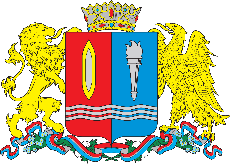 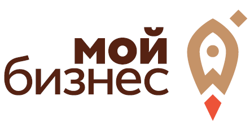 Уважаемые предприниматели!Приглашаем вас воспользоваться мерами государственной поддержки на любой стадии создания и развития бизнеса в центре «Мой бизнес». Центр оказывает содействие по направлениям:финансовая поддержка,экспорт,продвижение товаров и услуг,техническое присоединение к инженерным сетям,сельское хозяйство.Получить дополнительную информацию можно по телефону (4932) 66-67-67 или на сайте мойбизнес37.рф 